Q1) Correct the following questions:1- The Boltzmann distribution shows the higher the energy level, the lower the population number and the higher      the temperature, the lower the population number2- The probability of transition from higher energy level to a lower one is directly proportional to the lifetime of          the higher energy level. 3- The axis connecting the centers of resonator mirrors and perpendicular to them is called transverse axis of the       laser4-the lower transverse mode TEM00 have the biggest diameter compared to other modes.5- In a continuous wave laser, increasing pumping cause increase in small signal gain, the saturation gain is      increased, and remains equal to threshold gain.6- In a continuous wave laser at steady state lasing, threshold gain is always “1”.  7- The absorption coefficient (α) for any material is function of the amplitude 8- Two waves of the same frequency and phase are moving in opposite directions, which is the condition for      creating a standing wave. 9- The advantage of the Concentric Circular Cavity resonator is; minimum focusing of the laser         radiation inside the optical cavity      10-Energy loss by an excited atom can be performed in radiative decay only.   11- Stimulated emission is a process of transition of atom from a higher state to a lower one without any        outer effect .Q2) Chose the correct answer for the following questions:                                   1- In Spontaneous Emission there is ;      a-no phase relation between photons emitted by different atoms.    b- independent of external influence.               c- no preferred direction for different photons.                                d- all of them.2- The photon which is emitted in the stimulated emission process is identical to the; incident electron.         b- incident photon        c- outgoing photon      d- out going electron.3- Active medium gain - which depends on: Population Inversion and Fluorescence line-shape        b-  population and amplitude       c- Frequency and phase                                                                d-  No one of them 4-The narrower the fluorescence line-shape:    a-No energy required to achieve population inversion b- Less energy required to achieve population inversion    c-More  energy required to achieve population inversion                   d-No one of them.5-Energy loss by an excited atom can be performed in;non-radiative decay     b- radiative decay     c- both of them     d- no one of them.6-The advantage of the Concentric Circular Cavity resonator is:Limited use of the volume of the active medium  b- Medium diffraction losses. c- Maximum focusing of the laser radiation inside the optical cavity  d-Very low sensitivity to misalignment                             7- The line width for Homogeneous  broadening distribution can be expressed as   :a- Lorentzian curve and the equation is given as       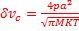 b-Lorentzian curve and the equation is given asc- Gaussian curve and the equation is given as       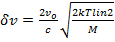  d- Gaussian curve and the equation is given as  8- Losses in the laser, which include:                a-Reflections from end mirrors.                                      b- Radiation losses inside the active medium                               c- Diffraction losses                                                         d- All of them     9- Two waves of the -----are moving in opposite directions, which is the condition for creating a standing wave.same frequency and amplitude                                                  b- same frequency and phase                                           c- same wavelength and phase                                                         d- opposed  frequency and amplitude10- The excitation in ruby laser don by:               a- optical                      b- chemical                         c- electrical                  d- all of them Q3)   Prove that the difference in population numbers (N1, N2 )between two energy levels E2 and E1  is given by:    N1 – N2 =N1 x [exp(-hν/kT)]. Where ν = ν2-ν1is the frequency which corresponds to the energy difference between the two levels E2 and E1 .Q4)  The properties of Nd YAG laser are: Wavelength is 1.06 [µm]. Cavity length is42 [cm].Length of the laser crystal is125 [mm]. Index of refraction of the crystal is 1.823. Width of the fluorescence line is 30 [GHz]. Output coupler transmission = 4%. Losses inside the cavity is 0.5%. Calculate: The wavelength difference between the mode with the maximum frequency, and the mode with the minimum frequency (the range of wavelengths emitted from the laser)  Q5) Briefly explain the Electrical excitation ( second kind collision): Q6) Briefly explain the Step by step Operation of a Laser System as - Interactive Applets.Q7) Briefly explain the Enumerate the Most Properties of Basic Gaussian Transverse Mode.Q8) Draw Active Medium Gain Curve with lasing  - Hole BurningQ9) Draw The intensity distribution of 3 lower transverse modes, and their superposition.Q10) Draw the gain and output power from a pulsed solid state laser.                  